22-23 сентября 2017 года в г. Пушкин, Санкт-Петербург прошла Международная конференция «Мониторинги, рейтинги, рэнкинги как инструменты управления качеством образования» в которой приняли участие 245 человек из 6 стран.В этой конференции свой педагогический опыт по проблеме внутриклассного оценивания представила  учитель английского языка МБОУ СОШ № 49 г. Томска Бердичева Оксана Александровна, которая так же стала дипломантом международного конкурса «Практики внутриклассного оценивания».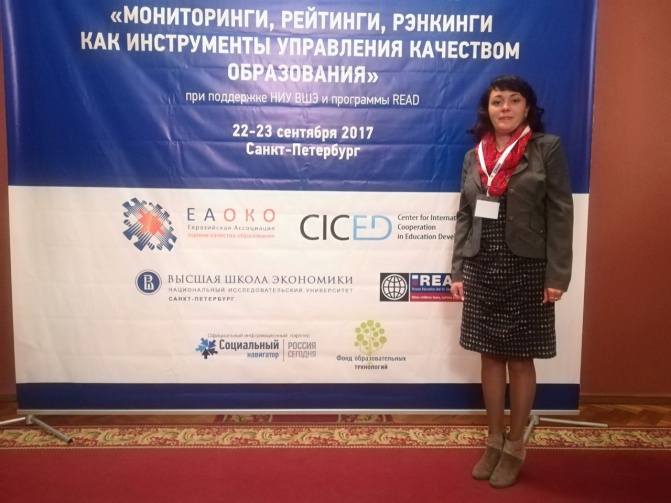 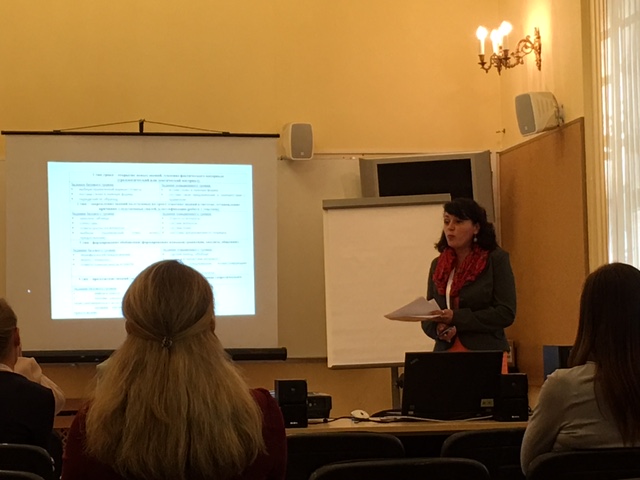 «Развитие познавательной активности школьников  через использование разноуровневых заданий и совместной разработки системы их оценивания».  Бердичева О. А. Учитель английского языка, муниципального бюджетного общеобразовательного учреждения средней общеобразовательной школы № 49 г. Томска.Томск, Российская Федерация.Актуальность, новизна внутриклассного оценивания.Я работаю в общеобразовательной школе, которая называется «Школа совместной деятельности». Придя работать в неё, я не сразу поняла её специфику. Но когда сама погрузилась в совместную деятельность и поняла, что совместность означает, то, что сами участники образовательного процесса (это дети и педагоги) не только обсуждают и разрабатывают основания и критерии оценивания работы на уроке, но и выбирают какие задания им выполнять и способ выполнения этих заданий [1].  На мой  взгляд, именно технология «Совместной деятельности» позволяет каждому ребенку участвовать в уроке. Урок в нашей школе, это где обычно класс состоит из учащихся с разным уровнем восприятия материала, мышления, воображения, с разным уровнем психического и физического здоровья, с разным уровнем знаний, темпом работы, мотивацией к обучению и интересов. При разработке заданий и оценивании результатов на своих уроках я учитываю все эти особенности учеников и совместно с ними  разрабатываю систему оценивания результатов на уроке.Именно совместная деятельность  направлена на применение индивидуального и дифференцированного подхода в обучении. Индивидуальный подход выражается в возможности самостоятельного выбора заданий учениками  на уроке и во внеурочной деятельности и самооценки выполненного задания. Такой подход ориентирован на развитие личности ребенка, его познавательной активности и творческих способностей, и именно поэтому использование разноуровневых заданий помогает вовлечь в урок всех учеников. В связи с введением нового Федерального государственного образовательного стандарта в школе я, как учитель, столкнулась с проблемой оценивания учеников на уроке. Федеральный государственный образовательный стандарт содержит чёткие требования к системе оценки достижения планируемых результатов [2]. В соответствии с ними система оценки должна: 1. Фиксировать цели оценочной деятельности: а) ориентировать на достижение результата духовно-нравственного развития и воспитания (личностные результаты),формирования универсальных учебных действий (метапредметные результаты),освоения содержания учебных предметов (предметные результаты);б) обеспечивать комплексный подход к оценке всех перечисленных результатов образования (предметных, метапредметных и личностных);в) обеспечить возможность регулирования системы образования на основании полученной информации о достижении планируемых результатов.2. Фиксировать критерии, процедуры, инструменты оценки и формы представления её результатов.3. Фиксировать условия и границы применения системы оценки.Так же и профессиональный стандарт педагога требует от учителя умения объективно оценивать знания учеников, используя разные формы и методы контроля [3].Из вышесказанного можно сделать вывод, что современное образование требует не только формирования у школьников предметных и метапредметных УУД, но и создание учителем совсем иной прозрачной и понятной для ученика систему оценивания этих результатов, поэтому мне как учителю необходимы новые формы и методы оценки знаний ученика на уроке.Как разработать и создать систему оценивания, которая будет оказывать положительное влияние на самооценку и соответственно мотивацию к предмету?  Как посредством оценки повысить познавательную активность школьника в урочной и внеурочной деятельности? Соединив знания о технологии формирующего оценивания, которая направлена на конкретного ученика и дает возможность проследить его продвижение на уроке,  с методикой изучения языка, со знанием особенностей подросткового возраста и знаниями о специфике организации совместной деятельности, я на протяжении ряда лет разрабатываю методические рекомендации для использования разноуровневых заданий на уроке английского языка и критерии их оценивания, с помощью которых  мне удается снимать предметные и метапредметные результаты каждого ученика на уроке.Цель моей методической разработки: разработка и создание разноуровневых заданий и критерий их оценивания, которые помогают  мне и моим ученикам четко представлять, каких результатов ожидать при обучении, фиксировать предметные и метапредметные результаты в разных ситуациях и контекстах, а так же помогают выявить пробелы в освоении учащимися элемента содержания образования с тем, что бы восполнить их с максимальной эффективностью.Задачи:развивать контрольно-оценочные компетентности школьников, повышать мотивацию;формировать личностные, метапредметные и предметные учебные действия учеников через систему планируемых результатов. Изучив таблицу  «Таксономии образовательных целей» Б. Блума, мной разработаны задания (базового и повышенного уровня) к учебнику М.З. Биболетовой для 5-7 классов, в соответствии с целями урока [4]. Я выделила для уроков 4 основных цели и разработала к ним задания разного уровня [5].Совместно с детьми мы выработали критерии оценивания заданий базового и повышенного уровня. Хочется обратить внимание на то, что это не оценки, а баллы за задание. Оценка формируется из набранных баллов учениками или выводится из среднего балла (учитель + ученик): С целью стимулирования  познавательной активности на уроке  и вне урока я делаю акцент на поощрение и поддержку каждого ученика и предлагаю понятную систему оценивания достижений. Совместно с детьми разработаны критерии оценивания и карты  самооценки учебной деятельности на уроке. Заполняя карту, ребенок видит свои достижения и проблемы, которые надо преодолеть. Результатом этой работы стало создание совместно с детьми экспертной карты оценивания предметных результатов на уроке английского языка.Карта «Критерии оценивания учебных результатов на урок английского языка» (Для учеников 6-11 классов)В зависимости от целей урока эта карта используется как самооценивание, взаимооценивание или оценивание работ школьников учителем. Карта была апробирована на учениках 6 класса по теме «Урок по новым ФГОС» (применение разработки в педагогической системе педагога смотри: http://berdichevaox.jimdo.com/2014/03/27/обсуждаем-разработку-урока-английского-языка-в-6-классе-с-учетом-нового-фгос/), а потом на теме «Праздники» (применение разработки в педагогической системе смотри педагога: http://www400.jimdo.com/app/sb4468d6a3040d4c6/p66473dc92c0153ec?safemode=0&cmsEdit=1). На этих уроках присутствовали учителя из других школ города. Они отметили целесообразность применения этой карты на уроках. Теперь таблица используется на каждом уроке или нескольких этапах урока. Также в таблицу дети включили графу домашнее задание. Мои наблюдения показывают, что с применением на уроках такой  самооценки у учеников появилось желание сделать задание качественнее, чтобы получить хорошую оценку, и уменьшилось число детей, не выполняющих домашнюю работу. Мной так же разработаны рефлексивные карты и карты оценивания учебных и образовательных результатов, которые находятся в свободном доступе для учителей на личном сайте педагога http://berdichevaox.jimdo.com/к-уроку/.В зависимости от цели урока я создаю листы проверки (checklists), с целью фиксации первичного понимания материала и в дальнейшем, чтобы проследить результат каждого ученика. Хотелось привести пример такого листа, который ученики  заполняли на уроке «открытие новых знаний» по теме «Present Continuous Tense».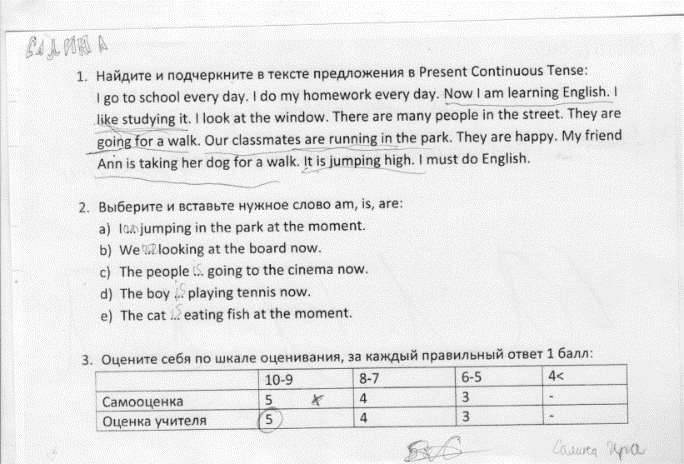 Проанализировав работы, я сделала вывод, что  50% учеников из класса 5Б могут найти и узнать Present Continuous Tense в тексте, но 40% учеников не помнят, как изменяется глагол be. Так же этот лист проверки дает возможность мне как учителю увидеть кто не знает как изменяется глагол be, и кто именно не понял как образуется Present Continuous Tense. С этого материала я начинаю следующий урок.Так же для обучения самооцениванию на уроке году я разработала слайд самооценки работы на уроке к интерактивной доске ActiveInspire и апробирую её на уроках английского языка в 5Б классе.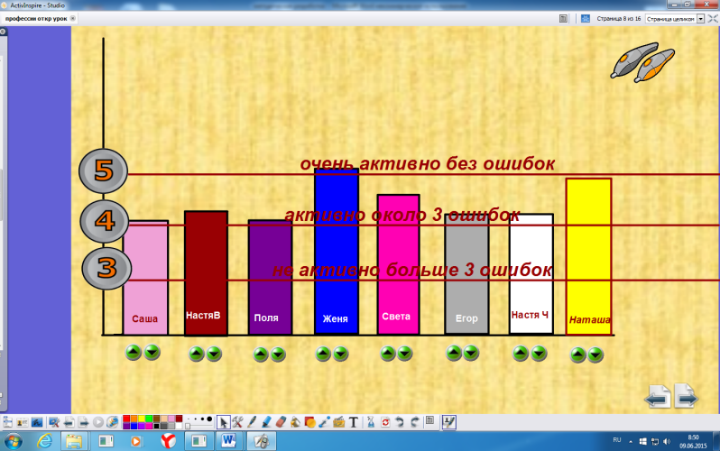 Комментарий: Из слайда  видно, что все ученики активно работают на уроке и, как они считают, допускают только около 3 ошибок, поэтому 90% учеников ставят себе оценку «4». Очень активно работают только 2 ученика. Для проверки результативности использования заданий базового и повышенного уровня я предложила детям оценить себя в начале учебного года и в конце.Комметнарий: Из слайдов саммоценивания видно, что все ученики справляются с заданиями базового уровня. А как результат их использования: выросло число детей, которые выбирают и успешно справляются с  задания повышенного уровня. На своих уроках я использую приемы, с помощью которых ученики оценивают и содержание учебного материала. А я, как учитель могу проанализировать, как дети освоили материал на уроке, насколько обогатился речевой опыт каждого ученика.   Для этого мной совместно с учениками   создана  карта оценивания работы детей на уроке.Карта оценивания работы детей на уроке в баллах (для 3-5 классов)Так же я использую методику незаконченных предложений. Далее мне хотелось бы представить несколько рефлексивных фраз, которые я пишу на доске в рефлексивной зоне. Ученикам предлагается продолжить фразу:Меня удивило…..Было интересно….Было трудно….Мне захотелось…Я научилась….В старших классах я использую прием 3, 2, 1 activities write down 3 new words they learnt, 2 things they enjoyed, 1 thing they need more help with. В этих класса обсуждение результата проходит на английском языке. Рефлексивные предложения являются в свою очередь и неподготовленным коммуникативным упражнением, тем самым обогащая иноязычный опыт рефлексивной коммуникации учеников. Также я рассматриваю этот прием как рефлексию содержания и цели урока. Использование разноуровневых заданий помогает мне в работе с одаренными детьми через совместное с учеником простаивание индивидуальной траектории изучения английского языка. При создании такой траектории я учитываю психологические и возрастные особенности школьника, его личные потребности, его языковые, коммуникативные способности, уровень мотивации, личные качества. В качестве примера представляю индивидуальную траекторию ученицы 5В класса, которую я обучаю с 1 класса [6]. План индивидуального образовательного развития ученицы 5В класса МБОУ СОШ № 49 г. Томска на III четверть 2016-2017 уч. годаВ траектории представлены виды деятельности как базового, так и повышенного уровней. Потребность в самостоятельном автономном обучении школьницы прослеживается через самостоятельное образование на обучающихся сайтах сети Интернет, предложенных мною, дополнительную работу с разными информационными  источниками, совершенствования коммуникативных навыков через устную и письменную речь, консультации с педагогом. С целью отслеживания промежуточных результатов мною разработан оценочный лист, который позволяет наблюдать за развитием познавательных, коммуникативных, регулятивных и личностных УУД.Оценочный лист индивидуального образовательного обученияТак же работа с разноуровневыми заданиями помогает мне в работе  по сопровождению детей с разными образовательными нуждами. Это дети, которые пропустили занятия по болезни, дети семей-эмигрантов, дети из детского дома «Орлиное гнездо», дети из других школ, которые учили немецкий язык и дети с ОВЗ (справки 7 и 8 вида). Моя задача заключается в том, чтобы адаптировать учебный материал к образовательным нуждам детей, вовлечь обучающихся в учебный процесс и создать условия для обучения и развития. Это достигается мною с помощью создания банка индивидуальных заданий, направленных на развитие предметных умений во всех видах речевой деятельности. Также моя задача как учителя  на уроках и во внеурочной деятельности - организовать взаимообучение детей, использовать потенциал одаренных детей для детей с разными образовательными нуждами. Чтобы проследить успехи детей с разными образовательными нуждами мной была создана «Карта успеха», которая заполняется ребенком в конце каждой четверти. Карта успеха ученицы 5Б класса (2016-2017):Из приведенного материала видны успехи ребёнка и обогащение её опыта иноязычного общения. Ученица научилась читать, переводить, составлять предложения. На следующий год мне, как педагогу, нужно больше уделить внимания заданиям, которые направлены на составление вопросов и ответов, для того, чтобы ученица смогла преодолеть эти учебные затруднения.Таким образом, применяемые мной разноуровневые способствуют созданию образовательной среды, направленной на развитие познавательной активности учеников и обогащение их иноязычного опыта общения, а также обеспечивают реализацию главной цели языкового образования – формирование коммуникативной компетенции школьников и их способности применять английский язык как средство коммуникации, средство познания других культур. Для мониторинга сформированности познавательных УУД я использовала продуктивные задания и проблемные задачи. Для мониторинга коммуникативных УУБ я использовала метод наблюдения и оценку внешних экспертов – школьников, а  именно старшеклассников. Для оценки метапредметных результатов я использовала 10 бальную шкалу, разделив её на уровни: 1- 4 балла низкий уровень сформированности УУД, 5-7 баллов средний уровень и 8-10 баллов высокий уровень сформированности УУД. На основании общей суммы баллов определяется оценка ученика и строится итоговая.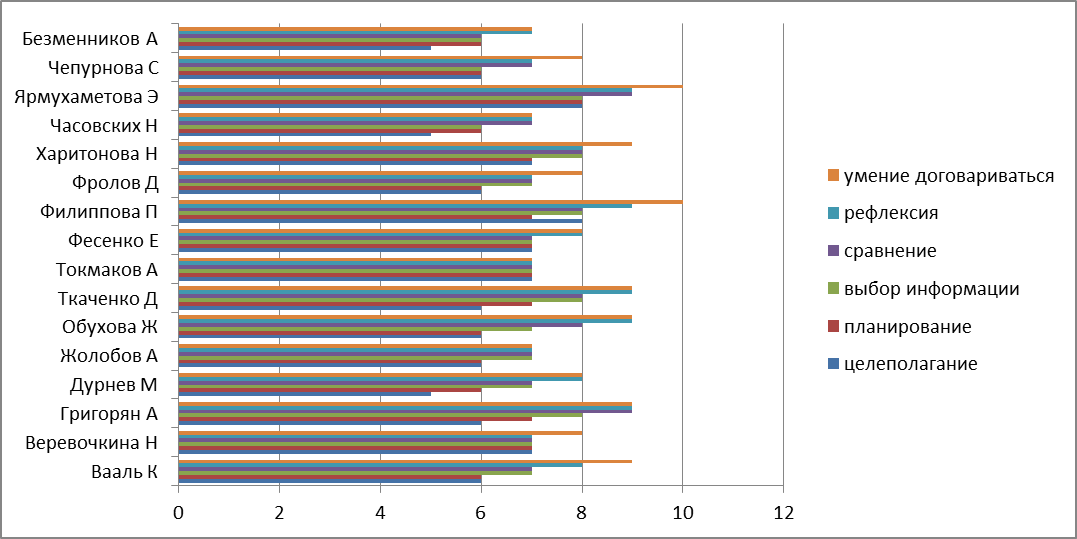 Диаграмма 1. Результаты оценивания метапредметных результатов в 5Б классе. Комментарий. Результаты исследования показали, что 50% школьников имеют средний уровень познавательных и регулятивных УУД, а  50% имеют высокий уровень сформированности коммуникативных. Особое внимание мне как педагогу следует уделить развитию регулятивных УУД, а именно таких как целеполагание, так как у некоторых школьников ниже среднего.Диаграмма 2. Результаты использования разноуровневых заданий и системы их оценивания на уроках английского языка. Комментарий. Результаты исследования показывают, использование такой системы оценивания ведет к повышению мотивации к предмету 60%-70%, выросло число детей, которые успешно справляются с заданиями базового уровня 70%-100% и которые выбирают и успешно справляются с  задания повышенного уровня 10%-50%. Об инновационной эффективности говорит тот факт, что благодаря созданию разноуровневых заданий и прозрачной системы их оценивания создается такое пространство на уроке, где ребенок  учиться выбирать, проявлять самостоятельность и инициативу в выполнении заданий  и оценивать себя, а я  стала оценивать не только знания, но и деятельность учеников. На мой взгляд, дальнейшую работу вижу в том, что надо переходить от оценивания, к обучению школьников рефлектировать свою деятельность. Список литературы:1. Образовательное содержание совместной деятельности взрослых и детей в Школе: управление и становление, книга 7 / под ред. Г.Н. Прозументовой, С. И. Поздеевой. – Томск, 2015. – стр . 15.2 Федеральный государственный образовательный стандарт ООО, пункт 18.1.3. стр. 28-29.3. Профессиональный стандарт педагога, пункт 4.1.6. стр. 10.4. Карта «Таксономия образовательных целей» Б. Блума,  https://ru.wikipedia.org/wiki/Таксономия_Блума .5. ТГПУ «Актуальные  вопросы обучения иностранному языку», материалы всероссийской научно-практической конференции с международным участием / О.А. Бердичева, Дифференцированный подход в оценивании домашних работ в соответствии с типом урока на предмете «Английский язык».  – Томск, 2015. – стр. 17.6. Создание интегрированного образовательного  пространства для развития детской одаренности: Детский сад – Школа – Университет, материалы III всероссийской научно-практической конференции, часть I: Педагогика одаренности: региональные практики / О.А. Бердичева, развитие познавательной активности у одаренных детей на уроках английского языка из опыта работы.  – Томск, 2014. – стр. 145 - 147.1 цель урока – открытие новых знаний, усвоение фактического материала (грамматический или лексический материал).1 цель урока – открытие новых знаний, усвоение фактического материала (грамматический или лексический материал).Задания базового уровня:выбери правильный вариант ответа;поставь слово в нужную форму;переделай по образцу.Задания повышенного уровня:выбери и вставь слово в нужную форму;составь свои предложения в соответствии с правилом.2 цель урока – закрепление знаний полученных на уроке усвоение знаний в системе, установление причинно-следственных связей, классификация (работа с текстом).2 цель урока – закрепление знаний полученных на уроке усвоение знаний в системе, установление причинно-следственных связей, классификация (работа с текстом).Задания базового уровня:заполни таблицу;сопоставь;ответь кратко на вопросы;выбери (правильный ответ, конец предложения).Задания повышенного уровня:ответь на вопросы;составь вопросы;составь план;расставь предложения по порядку.3 цель урока – формирование обобщения (формирование навыков сравнения, анализа, общения).3 цель урока – формирование обобщения (формирование навыков сравнения, анализа, общения).Задания базового уровня:перефразируй предложения;верно / неверно;отметь главную мысль в тексте.Задания повышенного уровня:сделай вывод, обобщи;опроси и представь результат;выпиши предложения, иллюстрирующие фото;подбери картинки к тексту.4 цель урока – применение знаний (задания, требующие практическое применение теоретического материала).4 цель урока – применение знаний (задания, требующие практическое применение теоретического материала).Задания базового уровня:•	найди в тексте…•	составь рассказ, диалог по теме (договориться о количестве предложении);•	напиши письмо, составь из слов предложение. Задания повышенного уровня:исправь ошибки;напиши сочинениепроектная работа;создай загадку, кроссворд;составь тест по теме.учитель ученик Задания  базового уровня 5 5 Правильно выбрал слово, переделал по образцу,  поставил слово в нужную форму 4 4 Выбрал слово,  переделал по образцу, поставил слово в нужную форму, но есть  ошибки, не мешающие пониманию 3-2 3-2 Выбрал слово,  переделал по образцу, поставил слово в нужную форму, но есть  ошибки мешающие пониманию 0 0 Не сделано учительученикЗадания повышенного уровня55Вставил слово в правильную  форму, составил свои предложения в соответствии с правилом без ошибок44Вставил слово в правильную  форму, составил свои предложения в соответствии с правилом с ошибками не мешающими пониманиюБаллАудированиеЧтение Домашняя работаГоворение «5»Умение выделять важную информациюТекст понят и задание к тексту выполнено правильно.Текст прочитан и понятУпражнения к тексту выполнены правильно, практически без ошибокЗадание выполнено полностью и правильноУмеет обосновать свой ответЛогично, понятно
 эмоциональноОтсутствие ошибокСредняя скоростьСредний объемБогатый словарный запас«4»Сумел понять основную мысль текстаМожно упускать незначительные деталиТекст прочитан, но его непонимание мешает выполнению заданияВыполнено более половины заданияБольшая часть выполнена правильноРечь логична и понятнаЕсть незначительные ошибкиСредний объемСредняя скоростьБез тавтологии, замены синонимами«3»Неправильное понимание текстаОшибка в выделении основной мыслиТекст прочитан, но не понятРабота выполнена не полностью (1\3)Допущено большое количество ошибокЧастично понятно, что говоритДопущено много грамматических ошибокВысказывание небольшое по объему«2»Непонимание текстаТекст не прочитанРабота не выполненаНелогичное высказывание, не смог выразить мысльДопущены грамматические ошибкиСамооценка детей в начале 2015-2016 учебного года:Самооценка детей в конце 2015-2016 учебного года: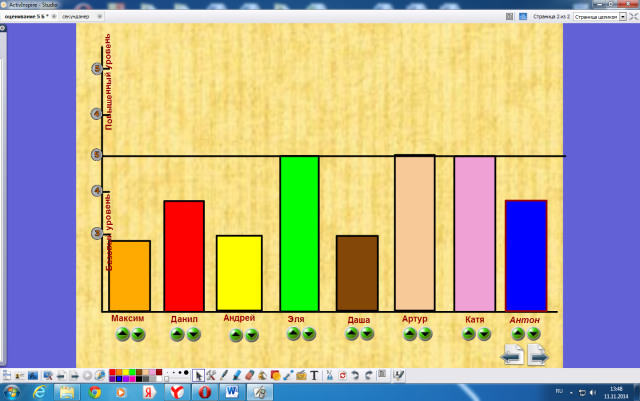 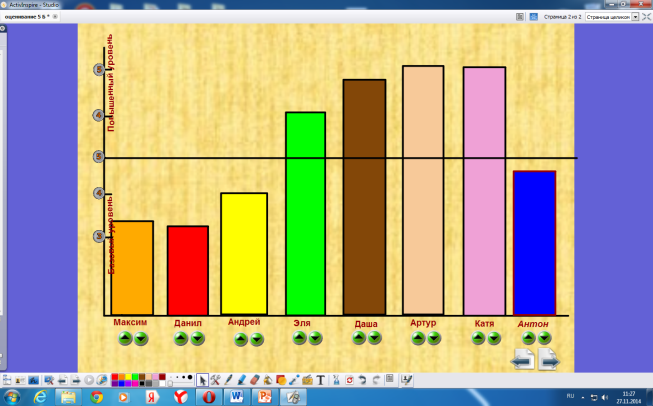 Ф.И.О2-не работал(а)3- участвовал(а)4- обсуждал(а) и оформлял(а)5-активно участвовал(а) и представлял(а) результатТемаГрамматический материалГрамматический материалЛексический материалЛексический материалДополнитматериалИндивидуальныетворческие работыТемаБазовый уровеньПовышенный уровеньБазовый уровеньПовышенный уровеньДополнитматериалИндивидуальныетворческие работыСемьяPresent SimplePresent ContinuousТекущая лексика по теме «Семья»Знакомство с названиями членов семьи (теща, зять, приёмные родители, приемные дети, свекровь, свёкр, прабабушка и прадедушка ) Статьи их газет о семьях  в АнглииСоздание генеалогического древа. ПрофессииPresent ContinuousPresent PerfectТекущая лексика по теме «Профессии»Знакомство с названиями редких профессий.Выполнение вебквеста http://zunal.com/webquest.php?w=228544 Создание буклета «Самые популярные профессии в Англии»Черты характераВопросы в Present ContinuousВопросы в Present Perfect Текущая лексика по теме «Черты моего характера»Описание черт характера всех членов семьи.Изучение словообразования http://corpus.byu.edu/glowbe/ Написание сочинения «Кем я хочу стать и почему»Праздники моей семьиСловообразование прилагательных с un-, in-, non-Словообразование прилагательных и глаголов с re-, mis-, dis-.Текущая лексика по теме «Праздники»Праздники в России и АнглииВыполнить задание http://puzzle-english.com/exercise/perfect_present Презентация «Праздники в Англии»Занятия и хоббиПорядок слов в предложенииСложнопочиненные предложения с make, letТекущая лексика по теме «Хобби»Анализ диаграмм хобби в Англии и России  Поработать с видео http://puzzle-english.com/video/shrek-01/work Создать карту хобби класса на сайте https://cacoo.com/diagrams/fTlSKuzlve8By0mS/edit Почувствуй себя известной личностьюПорядок слов в вопросахКраткие и полные ответы на вопросы.Лексика по темеСоставление плана устного сообщенияПройти тест http://testyourvocab.com/ Мини проект «Знаменитость»ДатаФорма контроляСамооценкаКомментарийучителяОценка учителяНаписание письма по теме «Моя семья»Тест «времена: Present Simple, Perfect, Continuous»Монологическое высказывание по теме «Моё генеалогическое древо»Беседа по теме «Моё хобби»Мини проект «Мой любимый праздник»6 кл.1 четв2 четв3 четвгодЧитатьне умелаумеюумеюумеюумеюПисать умелаумеюумеюумеюумеюСоставлять диалогине умелаНе умеюНе умеюНе умеюНе умеюПереводить не умелаумеюумеюумеюумеюСоставлять предложенияне умелаНе умеюНе умеюумеюумеюЗадавать вопросыне умелаНе умеюНе умеюНе умеюНе умеюОтвечать на вопросыне умелаНе умеюНе умеюНе умею Не умею